NATIONAL COUNCIL OF SCIENCE MUSEUMS (NCSM)(Ministry of Culture, Govt. of India)Block-GN, Sector-V, Bidhan NagarKolkata – 700 091Advertisement No. 07/2016       NCSM, an autonomous scientific organization under the Ministry of Culture, Govt. of India, invites applications for the following post:- 01.	Assistant 				-	10 posts(in the field of Administration, 		[			General-7, Establishment, Finance,						SC-1, Accounts, Stores & Purchase)					OBC-2]Scale of pay   -	PB-2:  ₹9300-34800 with Grade Pay ₹4200/- (Pre-revised) 			& other allowances as admissible under the rules of 				NCSM (Total Emoluments: ₹39,082/- approx. in A-1 				cities)Last date of receipt of application is 24.12.2016 For details of advertisement please visit Council’s website: www.ncsm.gov.in. NATIONAL COUNCIL OF SCIENCE MUSEUMS (NCSM)(Ministry of Culture, Govt. of India)Block-GN, Sector-V, Bidhan NagarKolkata – 700 091Advertisement No. 07/2016         NCSM, an autonomous scientific organization under the Ministry of Culture, Govt. of India, invites applications for the following posts which are liable to be transferred to any of the constituent units of NCSM:01.	Assistant 				-	10 posts(in the field of Administration, 		[			General-7, Establishment, Finance,						SC-1, Accounts, Stores & Purchase)					OBC-2]Scale of pay   -	PB-2:  ₹9300-34800 with Grade Pay ₹4200/- (pre-revised) 	& other allowances as admissible under the rules of NCSM.(Total emoluments at start shall be ₹39,082.00 approx. in A-1 cities and will change depending on the place of posting)02.	Essential qualifications:Graduate in Arts/Science/Commerce from a recognized University.03.	Experience (Desirable): Establishment, administration, finance, accounts, stores & purchase of any Government department/PSU/Autonomous Body with knowledge of GoI rules & regulations;04.	Maximum Age Limit:28 years as on 24.12.2016 (Relaxation of age limit upto 5 years for SC candidates & 3 years for OBC candidates as per Govt. of India norms shall be allowed). There will be no age restriction in case of departmental candidates.05. 	Job Description:Initiation and processing of cases relating to case work thereof, compilation of facts and figures for reports, statements etc., periodic checking of registers, ledgers and other documents, handling of recruitment, assessment promotion cases, all establishing matters, checking and passing of bills, vouchers etc., monitoring of expenditure, preparation of statement of accounts, budgets etc., handling of purchase, maintenance of  inventories of assets, verification of stores and exhibits, supervision to the extend required over subordinate staff. 06.	Prescribed application form may be obtained from the Council’s website: http:// www.ncsm.gov.inInterested candidates are required to submit completed application at any of the following zonal offices of NCSM latest by 24.12.2016.Eastern zone : National Council of Science MuseumsBlock-GN, Sector-V, Bidhan NagarKolkata – 700 091Phone # (033)23579347/0850/5545/6008E-mail:-sciencecentre@ncsm.gov.inWebsite: - www.ncsm.gov.inWestern zone :Nehru Science CentreDr. E Moses Road, WorliMumbai – 400 018Phone # (022)24932668, 24920482, 24932667/4520E-mail:-nscm@mtnl.net.inWebsite:-www.nehrusciencecentre.gov.inNorthern zone :National Science CentrePragati Maidan, Near Gate # 1Bhairon Road, New Delhi – 110 001Phone# (011)23371263/1297/1893/1945E-mail:-nscdl01@gmail.comWebsite:-www.nscdelhi.gov.in
Southern zone :Visvesvaraya Industrial & Technological MuseumKasturba RoadBangalore – 560 001Phone # (080)22864114/6200E-mail:-vitm@vsnl.comWebsite:-www.vismuseum.gov.inCandidates working in Government/PSU/Autonomous organizations should send their applications through proper channel. Incomplete applications or applications not accompanied with necessary documents shall be summarily rejected. Completed application, together with non-refundable fee of                       ₹100/- in the form of demand draft (No application fee for SC/ST and women candidates) drawn in favour of “National Council of Science Museums” payable at Kolkata should reach the above address latest by 24.12.2016.07.	Mere possession of requisite qualifications and experience shall not entitle the candidates to be called for the written test based on which selection will be made. Decision of NCSM in this regard shall be final and binding. Canvassing in any form and/or bringing in any influence, political or otherwise, will be treated as disqualification for the post. Interim enquiries will not be entertained.Applications not submitted in the prescribed format and without copies of testimonials as proof of qualification & experience, photograph, community certificate wherever required etc., shall not be considered. Interested candidates are advised to go through the details, download application forms and thereafter, submit signed applications to the zonal headquarters nearest to their places alongwith copies of testimonials either personally or by post.NATIONAL COUNCIL OF SCIENCE MUSEUMSMINISTRY OF CULTURE, GOVT. OF Block-GN, Sector-V, Bidhan Nagar, Kolkata – 700 091Form of application for the use of candidates for appointment by Selection(To be filled in candidates’ own handwriting and forwarded to the above address)Note:- 	Any change of address given in Col. 2 above should at once be  communicated. 			Candidates must arrange for the re-direction of communications to their new addresses.(2)(3)(4)No. of advertisement __________ & date ________________________Post applied for with discipline -________________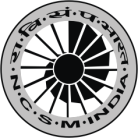 D.D. No. _________________Amount __________________Closing date ______________1.	Name in full (in Block letters)2.	Address:	a) Present—                 	   	b) Permanent— 			c) Email ID—			d) Telephone No.—3.       Post applied for –4.        Date and place of birth:	(i)	Date	:                                              (ii)	Place	:5.        Are you*	(a)	a citizen of India by birth and/or by domicile?  YES/NOOR			(b)	a person  having  migrated from Pakistan or     YES/NO				Bangladesh or other countries with the  inten-				tion of  permanently  settling  in    or  a 				subject of Nepal?6.      Name of the State to which you belong.7.     Father’s Name	:        Address	:        Occupation	:8.   Is (or was) your father:                                                            citizen of  by birth and/or by domicile?                             YES/NOA person having migrated from Pakistan or Bangladesh or           YES/NOother countries with the intention of permanently settlingin India or a subject of Nepal?9.    State your	(a)	Religion                            (b)      Are you a member of Schedules Caste or Tribal    YES/NO                                      or Aboriginal Community or Backward Class?                                      Answer ‘Yes’ or ‘No’ and if the answer is ‘Yes                                      give particulars and attach a certificate from the                                      Regional Authorities in support of your claim.                             (c)      Are you an Anglo Indian?                                  YES/NO                             (d)      Are you physically handicapped? If yes, give       YES/NO                                      details10 .   Passport No. if any, :11.    PAN no. if any,       :12.Particulars of all Examinations passed and degrees and technical qualifications obtained at the University or other places of higher technical education (Enclose all relevant documents commencing with the Secondary or equivalent examination.)Particulars of all Examinations passed and degrees and technical qualifications obtained at the University or other places of higher technical education (Enclose all relevant documents commencing with the Secondary or equivalent examination.)Particulars of all Examinations passed and degrees and technical qualifications obtained at the University or other places of higher technical education (Enclose all relevant documents commencing with the Secondary or equivalent examination.)Particulars of all Examinations passed and degrees and technical qualifications obtained at the University or other places of higher technical education (Enclose all relevant documents commencing with the Secondary or equivalent examination.)Particulars of all Examinations passed and degrees and technical qualifications obtained at the University or other places of higher technical education (Enclose all relevant documents commencing with the Secondary or equivalent examination.)Particulars of all Examinations passed and degrees and technical qualifications obtained at the University or other places of higher technical education (Enclose all relevant documents commencing with the Secondary or equivalent examination.)Particulars of all Examinations passed and degrees and technical qualifications obtained at the University or other places of higher technical education (Enclose all relevant documents commencing with the Secondary or equivalent examination.)Particulars of all Examinations passed and degrees and technical qualifications obtained at the University or other places of higher technical education (Enclose all relevant documents commencing with the Secondary or equivalent examination.)Particulars of all Examinations passed and degrees and technical qualifications obtained at the University or other places of higher technical education (Enclose all relevant documents commencing with the Secondary or equivalent examination.)Particulars of all Examinations passed and degrees and technical qualifications obtained at the University or other places of higher technical education (Enclose all relevant documents commencing with the Secondary or equivalent examination.)Particulars of all Examinations passed and degrees and technical qualifications obtained at the University or other places of higher technical education (Enclose all relevant documents commencing with the Secondary or equivalent examination.)Particulars of all Examinations passed and degrees and technical qualifications obtained at the University or other places of higher technical education (Enclose all relevant documents commencing with the Secondary or equivalent examination.)Particulars of all Examinations passed and degrees and technical qualifications obtained at the University or other places of higher technical education (Enclose all relevant documents commencing with the Secondary or equivalent examination.)Particulars of all Examinations passed and degrees and technical qualifications obtained at the University or other places of higher technical education (Enclose all relevant documents commencing with the Secondary or equivalent examination.)Examination/Degree/ DiplomaExamination/Degree/ DiplomaName of Board/ UniversityName of Board/ UniversityName of Board/ UniversityName of Board/ UniversityPercentage of Marks obtainedPercentage of Marks obtainedPercentage of Marks obtainedClass or Division obtained Class or Division obtained Major subjects takenMajor subjects takenMajor subjects takenYear of passing13.Any additional qualifications such as membership ofScientific Societies may be mentioned hereAny additional qualifications such as membership ofScientific Societies may be mentioned hereAny additional qualifications such as membership ofScientific Societies may be mentioned hereAny additional qualifications such as membership ofScientific Societies may be mentioned hereAny additional qualifications such as membership ofScientific Societies may be mentioned hereAny additional qualifications such as membership ofScientific Societies may be mentioned hereAny additional qualifications such as membership ofScientific Societies may be mentioned hereAny additional qualifications such as membership ofScientific Societies may be mentioned hereAny additional qualifications such as membership ofScientific Societies may be mentioned hereAny additional qualifications such as membership ofScientific Societies may be mentioned hereAny additional qualifications such as membership ofScientific Societies may be mentioned hereAny additional qualifications such as membership ofScientific Societies may be mentioned hereAny additional qualifications such as membership ofScientific Societies may be mentioned hereAny additional qualifications such as membership ofScientific Societies may be mentioned here14.Have you been outside ? If so, give following particulars:Have you been outside ? If so, give following particulars:Have you been outside ? If so, give following particulars:Have you been outside ? If so, give following particulars:Have you been outside ? If so, give following particulars:Have you been outside ? If so, give following particulars:Have you been outside ? If so, give following particulars:Have you been outside ? If so, give following particulars:Have you been outside ? If so, give following particulars:Have you been outside ? If so, give following particulars:Have you been outside ? If so, give following particulars:Have you been outside ? If so, give following particulars:Have you been outside ? If so, give following particulars:Have you been outside ? If so, give following particulars:Country visitedCountry visitedCountry visitedCountry visitedDate of visitDate of visitDate of visitDuration of visitDuration of visitDuration of visitDuration of visitDuration of visitPurpose of visitPurpose of visitPurpose of visit15.If you are /were a full time researcher, give the following particulars:(Please attach testimonials)If you are /were a full time researcher, give the following particulars:(Please attach testimonials)If you are /were a full time researcher, give the following particulars:(Please attach testimonials)If you are /were a full time researcher, give the following particulars:(Please attach testimonials)If you are /were a full time researcher, give the following particulars:(Please attach testimonials)If you are /were a full time researcher, give the following particulars:(Please attach testimonials)If you are /were a full time researcher, give the following particulars:(Please attach testimonials)If you are /were a full time researcher, give the following particulars:(Please attach testimonials)If you are /were a full time researcher, give the following particulars:(Please attach testimonials)If you are /were a full time researcher, give the following particulars:(Please attach testimonials)If you are /were a full time researcher, give the following particulars:(Please attach testimonials)If you are /were a full time researcher, give the following particulars:(Please attach testimonials)If you are /were a full time researcher, give the following particulars:(Please attach testimonials)If you are /were a full time researcher, give the following particulars:(Please attach testimonials)Name of the InstitutionName of the InstitutionName of the InstitutionDate of JoiningDate of JoiningDate of LeavingDate of LeavingDate of LeavingArea of researchArea of researchStipend/ScholarshipStipend/ScholarshipStipend/ScholarshipNo. of papers publishedNo. of papers published16.What language (including Indian Languages) can you read, write or speak. Give particulars and state any examinations passed in each language.What language (including Indian Languages) can you read, write or speak. Give particulars and state any examinations passed in each language.What language (including Indian Languages) can you read, write or speak. Give particulars and state any examinations passed in each language.What language (including Indian Languages) can you read, write or speak. Give particulars and state any examinations passed in each language.What language (including Indian Languages) can you read, write or speak. Give particulars and state any examinations passed in each language.What language (including Indian Languages) can you read, write or speak. Give particulars and state any examinations passed in each language.What language (including Indian Languages) can you read, write or speak. Give particulars and state any examinations passed in each language.Read onlyRead onlySpeak onlySpeak onlyRead & Speak Read & Speak Read, Write and SpeakExamination passed`17.Details of previous employment. Give particulars below along with testimonials.Details of previous employment. Give particulars below along with testimonials.Details of previous employment. Give particulars below along with testimonials.Details of previous employment. Give particulars below along with testimonials.Details of previous employment. Give particulars below along with testimonials.Details of previous employment. Give particulars below along with testimonials.Details of previous employment. Give particulars below along with testimonials.Name of OrganizationName of OrganizationName of OrganizationDate of JoiningDate of LeavingDesignation & Nature of workDesignation & Nature of workSalary & Grade18.Are you employed in a Govt./ PSU/ Autonomous organization at present? (Answer ‘Yes’ or ‘No’. If Yes, the application has to be routed through proper channel)Are you employed in a Govt./ PSU/ Autonomous organization at present? (Answer ‘Yes’ or ‘No’. If Yes, the application has to be routed through proper channel)Are you employed in a Govt./ PSU/ Autonomous organization at present? (Answer ‘Yes’ or ‘No’. If Yes, the application has to be routed through proper channel)Are you employed in a Govt./ PSU/ Autonomous organization at present? (Answer ‘Yes’ or ‘No’. If Yes, the application has to be routed through proper channel)Are you employed in a Govt./ PSU/ Autonomous organization at present? (Answer ‘Yes’ or ‘No’. If Yes, the application has to be routed through proper channel)19.Are you willing to accept the minimum initial pay offered? If not, state what is the lowest initial pay that you would accept in the prescribed scaleAre you willing to accept the minimum initial pay offered? If not, state what is the lowest initial pay that you would accept in the prescribed scaleAre you willing to accept the minimum initial pay offered? If not, state what is the lowest initial pay that you would accept in the prescribed scaleAre you willing to accept the minimum initial pay offered? If not, state what is the lowest initial pay that you would accept in the prescribed scaleAre you willing to accept the minimum initial pay offered? If not, state what is the lowest initial pay that you would accept in the prescribed scale20.If selected, how much time would you require to join? (Give tick mark)If selected, how much time would you require to join? (Give tick mark)If selected, how much time would you require to join? (Give tick mark)If selected, how much time would you require to join? (Give tick mark)If selected, how much time would you require to join? (Give tick mark) Immediate/one month/ Two months/three months Immediate/one month/ Two months/three months21. Choice of Examination Centre  (Tick √ the preference)1) Kolkata                                     2) Mumbai 3) Delhi                                        4) BangaloreChoice of Examination Centre  (Tick √ the preference)1) Kolkata                                     2) Mumbai 3) Delhi                                        4) BangaloreChoice of Examination Centre  (Tick √ the preference)1) Kolkata                                     2) Mumbai 3) Delhi                                        4) BangaloreChoice of Examination Centre  (Tick √ the preference)1) Kolkata                                     2) Mumbai 3) Delhi                                        4) BangaloreChoice of Examination Centre  (Tick √ the preference)1) Kolkata                                     2) Mumbai 3) Delhi                                        4) Bangalore22.Willingness to work anywhere in India:Willingness to work anywhere in India:Willingness to work anywhere in India:Willingness to work anywhere in India:Willingness to work anywhere in India:23.Reference:(They should be residents in India and holders of responsible positions. They should be intimately acquainted with the applicant’s character and work but must not be relations. When the candidate has been in employment, he/she should either give his/her present or most recent employer or immediate superior as referee or produce testimonial from him/her in regard to the candidate’s fitness for the post for which he/she is an applicant)Reference:(They should be residents in India and holders of responsible positions. They should be intimately acquainted with the applicant’s character and work but must not be relations. When the candidate has been in employment, he/she should either give his/her present or most recent employer or immediate superior as referee or produce testimonial from him/her in regard to the candidate’s fitness for the post for which he/she is an applicant)Reference:(They should be residents in India and holders of responsible positions. They should be intimately acquainted with the applicant’s character and work but must not be relations. When the candidate has been in employment, he/she should either give his/her present or most recent employer or immediate superior as referee or produce testimonial from him/her in regard to the candidate’s fitness for the post for which he/she is an applicant)Reference:(They should be residents in India and holders of responsible positions. They should be intimately acquainted with the applicant’s character and work but must not be relations. When the candidate has been in employment, he/she should either give his/her present or most recent employer or immediate superior as referee or produce testimonial from him/her in regard to the candidate’s fitness for the post for which he/she is an applicant)Reference:(They should be residents in India and holders of responsible positions. They should be intimately acquainted with the applicant’s character and work but must not be relations. When the candidate has been in employment, he/she should either give his/her present or most recent employer or immediate superior as referee or produce testimonial from him/her in regard to the candidate’s fitness for the post for which he/she is an applicant)23.(i)Name:::23.(i)Occupation or position:::23.(i)Address with e-mail:::23.(ii)Name:::23.(ii)Occupation or position:::23.(ii)Address with e-mail:::23.(iii)Name:::23.(iii)Occupation or position:::23.(iii)Address with e-mail:::24.List of enclosures:List of enclosures:List of enclosures:List of enclosures:List of enclosures:1.4.2.53.6.Date--------------------------------            Candidate’s signature ----------------------------Date--------------------------------            Candidate’s signature ----------------------------Date--------------------------------            Candidate’s signature ----------------------------Date--------------------------------            Candidate’s signature ----------------------------Date--------------------------------            Candidate’s signature ----------------------------Date--------------------------------            Candidate’s signature ----------------------------Candidate already employed should get the following endorsement signed by his/her present employer.          ENDORSEMENT BY THE HEAD OF THE DEPARTMENT OR OFFICENo.----------------------------------              Date ----------------------------------------------Full signature --------------------              Designation --------------------------------Name & Address of Office with seal          ………………………………………………….----------------------------------------------------------------------------------------------Candidate already employed should get the following endorsement signed by his/her present employer.          ENDORSEMENT BY THE HEAD OF THE DEPARTMENT OR OFFICENo.----------------------------------              Date ----------------------------------------------Full signature --------------------              Designation --------------------------------Name & Address of Office with seal          ………………………………………………….----------------------------------------------------------------------------------------------Candidate already employed should get the following endorsement signed by his/her present employer.          ENDORSEMENT BY THE HEAD OF THE DEPARTMENT OR OFFICENo.----------------------------------              Date ----------------------------------------------Full signature --------------------              Designation --------------------------------Name & Address of Office with seal          ………………………………………………….----------------------------------------------------------------------------------------------Candidate already employed should get the following endorsement signed by his/her present employer.          ENDORSEMENT BY THE HEAD OF THE DEPARTMENT OR OFFICENo.----------------------------------              Date ----------------------------------------------Full signature --------------------              Designation --------------------------------Name & Address of Office with seal          ………………………………………………….----------------------------------------------------------------------------------------------Candidate already employed should get the following endorsement signed by his/her present employer.          ENDORSEMENT BY THE HEAD OF THE DEPARTMENT OR OFFICENo.----------------------------------              Date ----------------------------------------------Full signature --------------------              Designation --------------------------------Name & Address of Office with seal          ………………………………………………….----------------------------------------------------------------------------------------------Candidate already employed should get the following endorsement signed by his/her present employer.          ENDORSEMENT BY THE HEAD OF THE DEPARTMENT OR OFFICENo.----------------------------------              Date ----------------------------------------------Full signature --------------------              Designation --------------------------------Name & Address of Office with seal          ………………………………………………….----------------------------------------------------------------------------------------------